2014-2015 KBC COMPETITION SCHEDULEQuote questions are cumulative from the beginning of the season and may be asked as quotes in any competition.Previous questions from Quotes, Finish This Verse, Multiple Answer and Reference Questions, are not eligible to be asked in any future competitions unless listed as part of that month’s assigned text.Any questions, contact Jessie Hughey at (616)706-7346  or Les Johnson at (616)363-9073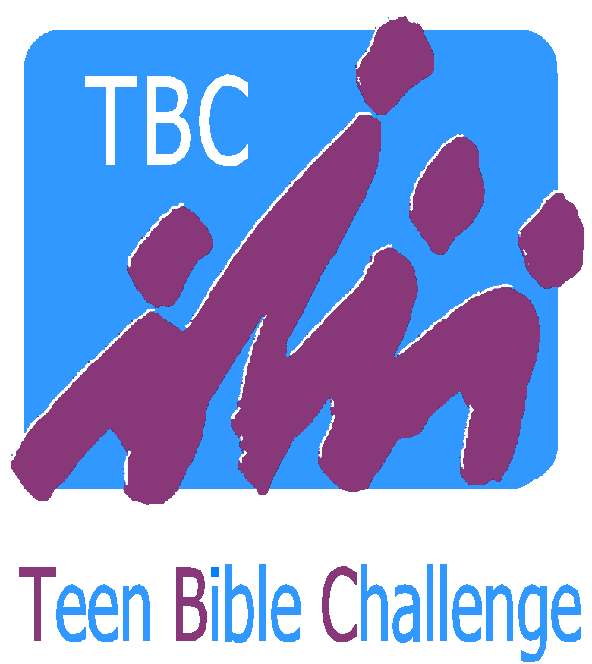 DatesLocationStudy MaterialQuotesCompetition 1October 119:00 AM Romans 1:1-4, 14-20,25 Romans 2:1-6, 11-16Romans1:1,14,16,20,252:1, 6, 11Competition 2November 229:00 AM Romans 3:10-12, 19-25 Romans 4:3-8, 16-18 Romans 5:1-5Romans3:10,11,12,20,234:5, 85:5Competition 3January 179:00 AM Romans 5:6-8,12, 18-21 Romans 6:4–14, 22, 23 Romans 7:1–3Romans 7:14–20,25 Romans 8:5-18, 26-28  Romans 5:8, 12, 196:4, 6, Romans 7:15, 18, 208:5,12,18,26,2812, 14, 23Competition 4League AwardsMarch 78:30 AM9:00 AM Romans 8:36-39 Roman 9:1-3,6-8, Romans 9:18-21,25,27, 30-33  Romans 10:1-4Romans 10:9-17  Romans 11:1-6, 11,12, 28-33Romans 8:399:1,3,14, 20, 21, 25, 33Romans 10:9, 10, 13, 1711:6,11,29,33TournamentApril 258:00 AM